ОСНОВНО  УЧИЛИЩЕ  “ЕВЛОГИ  ГЕОРГИЕВ”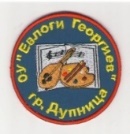 гр. Дупница 2600, ул. ”Кулата” №13, тел. (0701) 3 81 46, 5 02 61 e-mail: ou_egd@abv.bg    Във връзка с реализирането на дейности, насочени към повишаване компетентностите на педагогическите специалисти на вътрешно институционално, междуинституционално ниво, както и с организирането на обучения, осыцествявани от висши училища, звена на МОН и обучителни организации с одобрени и впнсани в Информационния регистър програми, педагогически специалисти от ОУ „Евлоги Георгиев“, ще участват в квалификационни форми през м. юни 2022 г., както следва:    От 06.07.2022 г. до 09.07.2022 г. двама педагогически специалисти ще се включат в Курс “Лидерство в училище”, Модул “Изграждане на включваща среда” по Програма „Училища за пример“ на фондация „Заедно в час“, която ще се състои в гр. Панагюрище.Тодор ПетковДиректор на ОУ „Евлоги Георгиев“гр. Дупница